                                       Name:______________________________________________________________Read the words and color according to the instructions.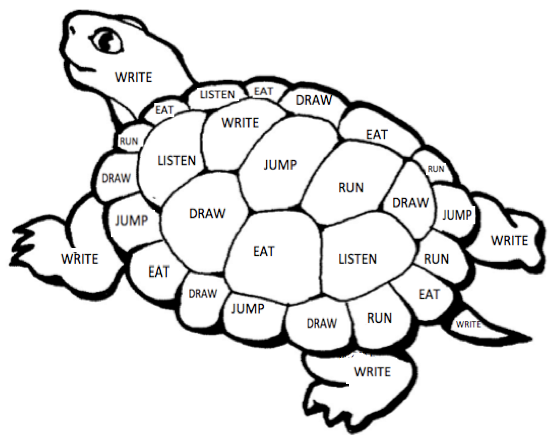 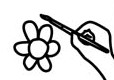 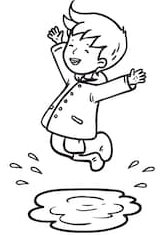 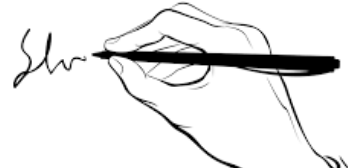 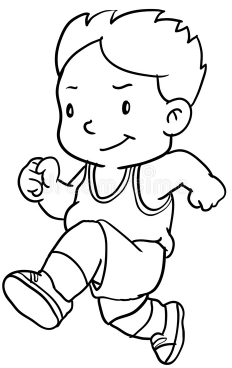 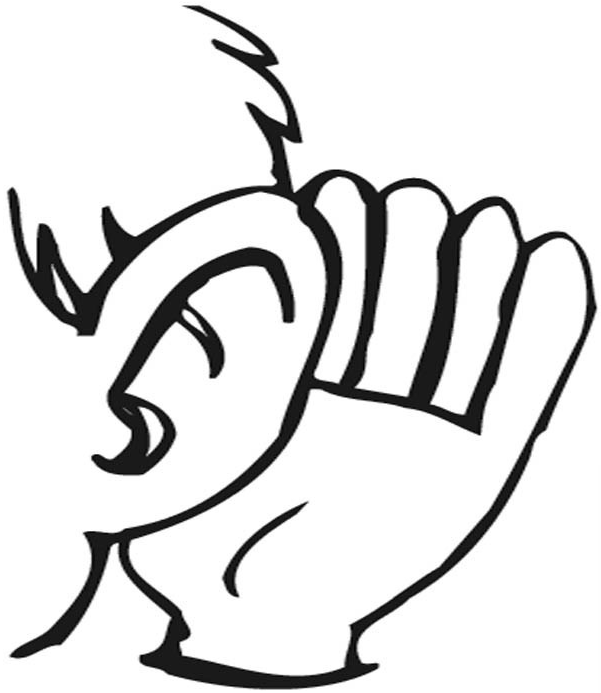 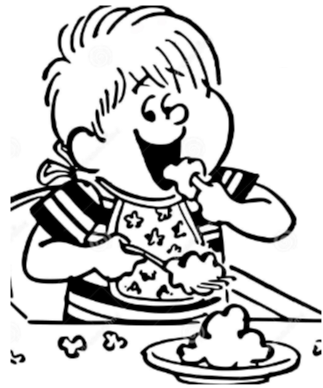 